Краевое государственное  казенное образовательное учреждение для детей-сирот и детей, оставшихся без попечения родителей, «Специальная (коррекционная) школа-интернат №4 для детей-сирот и детей, оставшихся без попечения родителей, с ограниченными возможностями здоровья, VIII вида»Открытый урок по Русскому языкуТема урока: «Корень, как общая часть родственных слов»4 классУчитель: И.Ж. Кожурина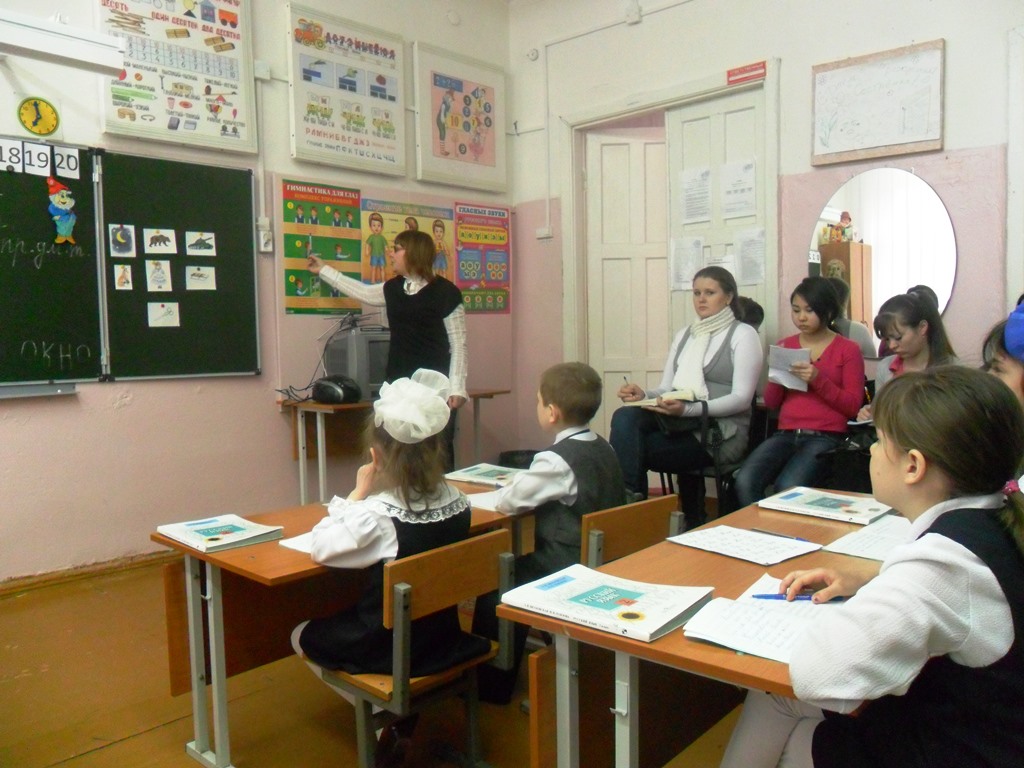 2014Урок  русского языка  в 4 классе   Тема:  Корень как общая часть родственных слов.Цели:  Учащиеся получат возможность познакомиться с понятием корень и составлением алгоритма его нахождения.Задачи:              Образовательные:             - дать  понятие о родственных  словах, о значении слова в группе родственных                               слов;             - учить выделять корень;                Развивающие:            - развивать умение  находить проверочное слово из группы родственных слов;            - развивать речь, пополнять словарный запас;            - развивать орфографическую зоркость, внимание, мышление;                 Воспитывающие:            - воспитывать чувство ответственности за свою работу, чувство взаимовыручки;            - воспитывать аккуратность, трудолюбие.    Оборудование:Раздаточный материал: карточкиРисунок березыЛисточки березы желтого, красного и зеленого цветаИнтерактивная доскаПрезентация Microsoft Power PointОрганизация учебной деятельности: индивидуальная, фронтальная, работа в группах.                                                        Ход урока:I. Организационный момент 1. Эмоциональный  настрой (1 минута)- Ребята, сегодня на уроке нам предстоит серьезная работа. Давайте положительно настроим себя на урок, улыбнемся друг другу, пожелаем успехов.Подарите каждому По кусочку солнышка, Пусть добром наполнятся Души их до донышка. И тогда увидите Вы картины светлые, Облака небесные, Легкие, несмелые.       2. Проверка дом.задания (7 минут)- Какое упражнение было задано на дом? (с.168, упр. 3)- Какое задание нужно было выполнить? (Вместо точек употребить родственные слова, списать, выделить общую часть, назвать грибы из названий которых понятно, где они растут).Пальчиковая гимнастика.      3. Минутка  чистописания (2 минуты)На доске: енот, сетка, ежиха, береза)- Прочитайте слова, какая буква повторяется во всех словах?- Сегодня на минутке чистописания мы будем писать букву, которая есть во всех данных словах. Определите, какая это буква.     (е)- Пропишите. - Пропишите слова с этой буквой.4. Словарно – орфографическая работа (5 минут)-Какое из данных слов с непроверяемой безударной  гласной нам встречалось раньше?(береза)- Какую букву нам нужно запомнить?- Почему?Назовите существенные признаки дерева  березы.(лиственное дерево с белой корой и листьями в  виде сердечка)Береза на Руси  - самое любимое дерево. В древние времена Новый год начинался праздничным обрядом не у елки, а у березы. Березовый Новый год продолжался  до 1343 года. О березе сложено много песен, стихов. - Запишите слово береза, подчеркните безударную гласную, поставьте ударение -А как бы вы назвали ласково березу? ( березонька, березка)- Как называется гриб, который растет под березой?( подберезовик)- Как называется лес, в котором растут  только березы?( березняк)- Сравните эти слова по значению. ( близкие по значению)- Сравните эти слова по написанию.(общая часть – берез)II. Основная частьПостановка учебной задачи (1 минута) -Ребята,  кто помнит как называются   слова,  которые имеют общую часть и общее значение?- А  может  быть кто-то знает как называется эта общая часть родственных слов?- Как вы думаете, чем мы будем заниматься на уроке?- Чему хотели бы научиться?- Где можем об этом узнать? ( у учителя, в учебнике, …)- Начнем с учебника.Формирование новых знаний (5 минут)- Прочитайте правило в учебнике на с.168 - Какие слова называются родственными? - Как называется общая часть родственных слов? - Как иначе называются родственные слова?- Графически корень выделяется дугой (показ)- Давайте найдем и выделим корень в словах нашей цепочки родственных слов.Береза, березонька, берёзка,  подберезовик, березняк. - Что нужно сделать, чтобы определить корень в слове?Составляется алгоритм: 1. Определить значение  слова.2. Подобрать родственные слова.3. Найти общую часть – корень.6. Физкультминутка (2 минуты)На холме стоит березка, Держит прямо, ровно спинку.Ей не просто жить на свете – Ветер крутит, ветер вертит.Но березка только гнется, Не печалится – смеется.Вольный ветер грозно дуетНа  березку молодую.Начал ветер утихать,. И утихли мы!Работа с учебником и тетрадью (10 минут) Упр. 4, стр. 169, упр.5, стр. 170 7.  Закрепление. Работа в группах.  (5 минут)Прочитайте цепочку  слов. Найдите лишнее. Выделите корень в однокоренных словах.Час, часок, часовщик, частьНос, носильщик, носик, носатый.Морозный, холодный, мороз, морозить.Вода, водный, водичка, водить.Смелый, храбрый, смелость, смельчак.Соринка, сор, сорвал, насорил.Проверка - Что наблюдали в этом задании?- Назовите два признака однокоренных слов.Упражнение для снятия напряжения с глаз  видиогимнастика для глаз (2 минуты)Итог (5 минут)- Над какой темой урока мы работали?- Что нового узнали?- Назовите два признака  родственных слов.- Как иначе называются родственные слова? Рефлексия-Давайте нарядим нашу березку, она будет сегодня нашим «Деревом успеха. Зелёный листик вешают те, кому все было понятно на уроке, жёлтый листик – те, у кого остались вопросы по этой теме, красный листик – кому было на уроке не интересно и ничего не понятно. Д\ЗСтр. 170, упр. 6                                         